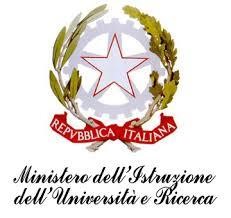 ISTITUTO COMPRENSIVO “J. SANNAZARO”OLIVETO CITRA (SA)Via F. Cavallotti, 15 - Tel. 0828/793037 cf. 82005110653 - C.M. SAIC81300De-mail: saic81300d@istruzione.it sito internet: www.olivetocitraic.gov.itPEC: SAIC81300D@PEC.ISTRUZIONE.ITOliveto Citra, 11.09.2023Ai docentiAlle famiglie Agli alunni Ai CCSSSCUOLA  INFANZIAAl DSGAAtti /albo /Sito webOggetto: DISPOSIZIONI SEZIONI NELLE AULE_SCUOLA INFANZIA a.s.2023-24Si comunicano le  DISPOSIZIONI delle SEZIONI NELLE AULE della scuola dell’infanzia per l’  a.s.2023-24 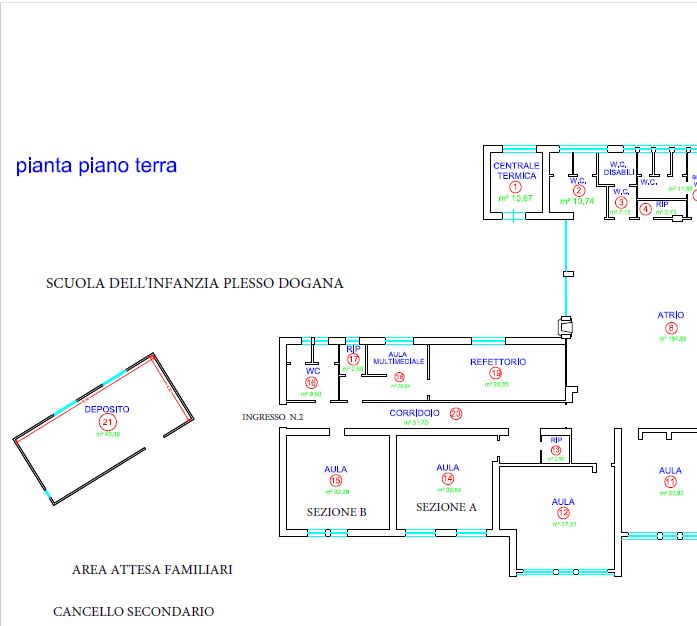 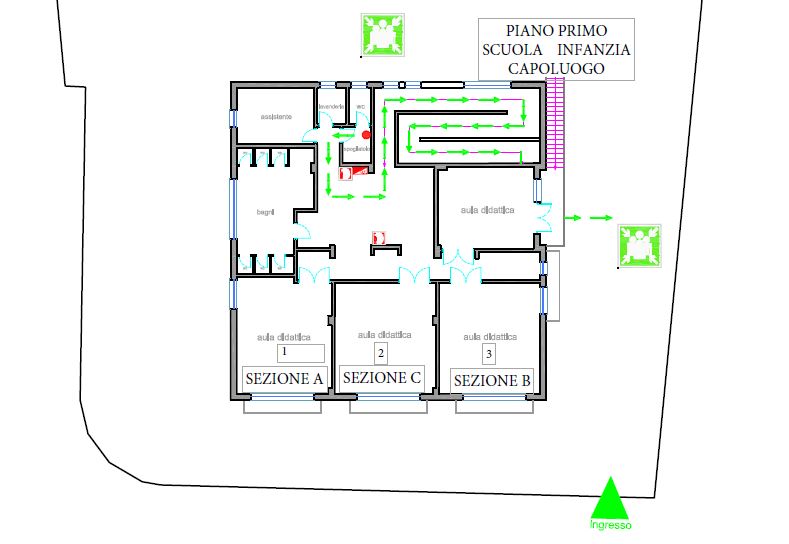 IL DIRIGENTE SCOLASTICODott.ssa Maria PappalardoRIEPILOGO COLLOCAZIONE SEZION/AULE PLESSO DOGANARIEPILOGO COLLOCAZIONE SEZION/AULE PLESSO DOGANARIEPILOGO COLLOCAZIONE SEZION/AULE PLESSO DOGANARIEPILOGO COLLOCAZIONE SEZION/AULE PLESSO DOGANARIEPILOGO COLLOCAZIONE SEZION/AULE PLESSO DOGANACLASSEAMBIENTE N.INGRESSOUSCITAPUNTO RACCOLTA FAMILIARISEZIONE A14CANCELLO SECONDARIOINGRESSO N. 2 CANCELLO SECONDARIOINGRESSO N. 2 ATRIO INTERNO IN PROSSIMITA’ DEL CANCELLO SECONDARIO SEZIONE B15CANCELLO SECONDARIOINGRESSO N. 2 CANCELLO SECONDARIOINGRESSO N. 2 ATRIO INTERNO IN PROSSIMITA’ DEL CANCELLO SECONDARIO RIEPILOGO COLLOCAZIONE SEZION/AULE PLESSO CAPOLUOGO RIEPILOGO COLLOCAZIONE SEZION/AULE PLESSO CAPOLUOGO RIEPILOGO COLLOCAZIONE SEZION/AULE PLESSO CAPOLUOGO RIEPILOGO COLLOCAZIONE SEZION/AULE PLESSO CAPOLUOGO RIEPILOGO COLLOCAZIONE SEZION/AULE PLESSO CAPOLUOGO RIEPILOGO COLLOCAZIONE SEZION/AULE PLESSO CAPOLUOGO CLASSEPIANO AULA  N.INGRESSOUSCITAPUNTO RACCOLTA FAMILIARISEZIONE APRIMO1CANCELLO PRINCIPALE INGRESSO PIANO TERRA PRINCIPALE  CANCELLO PRINCIPALE INGRESSO PIANO TERRA PRINCIPALE  IN PROSSIMITA’ DEL CANCELLOSEZIONE BPRIMO2CANCELLO PRINCIPALE INGRESSO PIANO TERRA PRINCIPALE  CANCELLO PRINCIPALE INGRESSO PIANO TERRA PRINCIPALE  IN PROSSIMITA’ DEL CANCELLOSEZIONE C PRIMO3CANCELLO PRINCIPALE INGRESSO PIANO TERRA PRINCIPALE  CANCELLO PRINCIPALE INGRESSO PIANO TERRA PRINCIPALE  IN PROSSIMITA’ DEL CANCELLO